КАК ВОВЛЕКАЮТ 
В РАСПРОСТРАНЕНИЕ НАРКОТИКОВ?Интернет-магазины проводят агрессивную рекламную политику, находя нужные слова, которые «зацепили бы» подростка.Заманивают легкими деньгами «Требуются курьеры быстрой доставки» - простая работа, которая особого труда не составит. За подобными сообщением может скрываться предложение о размещении закладок с наркотическим средством.В ловушкеЧтобы получить данную работу, молодой человек проходит несколько уровней проверки. После рассказывает координатору все о себе и присылает фотографии паспорта.Так называемый работодатель через социальные сети получат всю информацию о молодом человеке и его окружении, чтобы после шантажировать.КАК ОБЕЗОПАСИТЬ ИНТЕРНЕТ ДЛЯ ДЕТЕЙ?Не распространять личную информацию.Информацию, размещенную в сети интернет, а также поступающую в сообщениях в социальных сетях, следует подвергать критике.Установить на компьютеры специальные программы, блокирующие нежелательный контент.Заинтересовать детей обучающими и развивающими играми.Установить временные ограничения пользования в Интернете.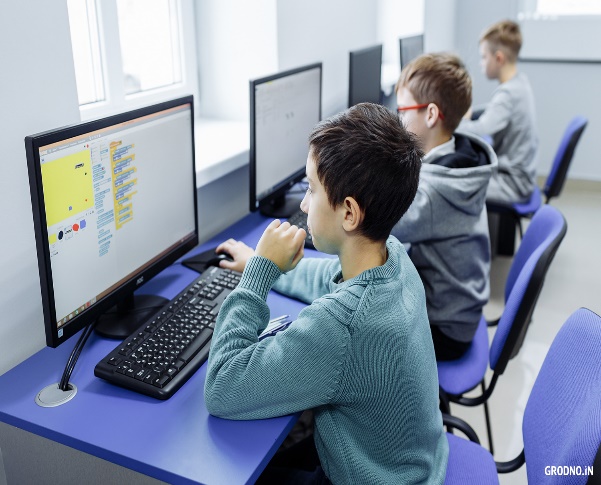 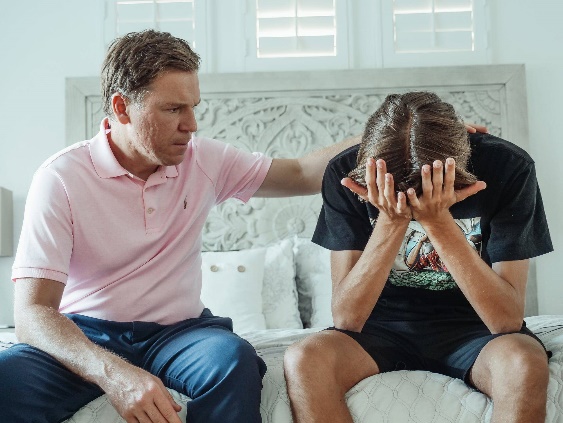 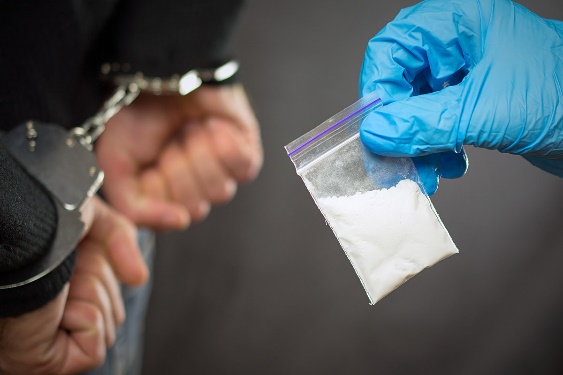 РЕКОМЕНДАЦИИ РОДИТЕЛЯМОСТОРОЖНО НАРКОТИКИ!УГОЛОВНАЯ ОТВЕТСТВЕННОСТЬ ЗА НЕЗАКОННЫЙ ОБОРОТ НАРКОТИКОВ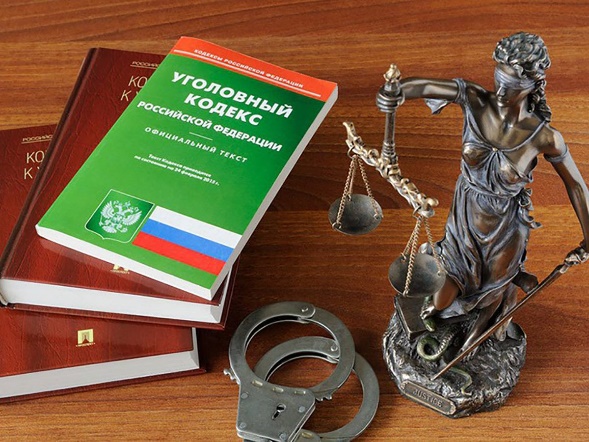 Лицу, совершившему данное деяние, может быть назначено 1 из 5 наказаний, в том числе лишение свободы сроком до 3-х лет. При совершении такого же деяния, но в крупном или особо крупном размере наказание ужесточается.Главная задача каждого родителя: довести до ребенка, что в случае поступления предложений заработать быстро, легко и круглую сумму денег, то стоит засомневаться в законности заработка. Кроме того, ребенок должен знать, что фотографии паспорта нельзя никому предоставлять.При трудоустройстве работодатель самостоятельно снимает копии паспорта своего сотрудника и берет согласие на обработку персональных данных. Поэтому родителям необходимо обсудить со своим ребенком вопросы поведения с другими людьми, делая акцент на необязательные выполнение чужих требований.ПРАВИЛА ПОВЕДЕНИЯ РОДИТЕЛЕЙ С ПОДРОСТКАМИ:- Не пытайтесь повлиять криками и угрозами. Вашему ребенку страшно то, чем он занимается, поэтому не стоит унижать и оскорблять его.- Не считайте, что подросток стал торговать наркотиками только из-за собственной распущенности. Причиной может быть нехватка денег.- Будьте готовы к сопротивлению ребенка, не позволяйте собой манипулировать, ведь он легко даст обещание исправиться.КАК ПРАВИЛЬНО ГОВОРИТЬ С РЕБЕНКОМ?- Без криков- Без угроз- Без паники- Спокойно- С поддержкой- Быть честным